QUERIDA FAMÍLIAESTAMOS ENVIANDO HOJE PARA SEU(A) FILHO(A) ESSA APOSTILA DE ATIVIDADES AVALIATIVAS, A APLICAÇÃO DESSA AVALIAÇÃO TEM COMO OBJETIVO VERIFICAR A EFETIVIDADE DO ENSINO REMOTO E IDENTIFICAR POSSÍVEIS DEFASAGENS NO APRENDIZADO DURANTE O PERÍODO DE QUARENTENA, PEDIMOS A GENTILEZA DE AUXILIAR NESSAS ATIVIDADES DE FORMA QUE A CRIANÇA SEJA ESTIMULADA A RESOLVER E NÃO RECEBA AS RESPOSTAS CORRETAS E PRONTAS, DESSA FORMA, NÃO ESTAREMOS AJUDANDO EM SEU CRESCIMENTO COGNITIVO.ESSA APOSTILA DEVERÁ SER ENTREGUE ATÉ O DIA 14/12/2020.SEGUE ABAIXO ALGUMAS ORIENTAÇÕES PARA A REALIZAÇÃO DAS ATIVIDADES:TODAS AS ATIVIDADES DEVERÃO SER REALIZADAS COM MUITA ATENÇÃO E CAPRICHO;VOCÊ PRECISA APENAS ORIENTAR SEU FILHO(A), MAS ELE É QUEM DEVE REALIZAR AS ATIVIDADES;CUIDE DESSA APOSTILA, ELA SERÁ RECOLHIDA E ATRIBUÍDA UMA NOTA DE ACORDO COM A REALIZAÇÃO DE CADA ATIVIDADE.“O MAIOR SONHO DOS PAIS É QUE SEUS FILHOS SE TORNEM PESSOAS BEM SUCEDIDAS. CRIANÇAS QUE RECEBEM INCENTIVOS DA FAMÍLIA SE TORNAM ALUNOS MAIS DEDICADOS E CONSCIENTES”!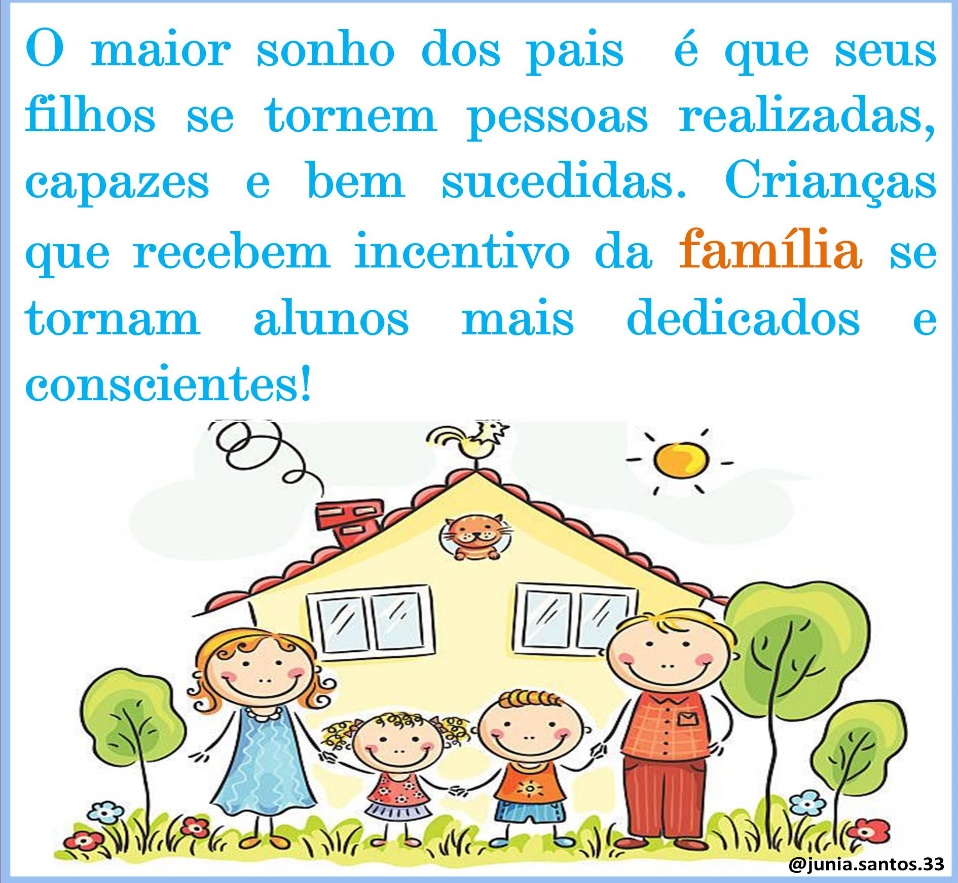 COM CARINHO PROFESSORA RITA FRANÇA!DATA: 01/12/2020ALUNO (A):_________________________________________DISCIPLINA: PORTUGUÊS -2HLEIA AS PALAVRAS E COLOQUE NA ORDEM CORRETA.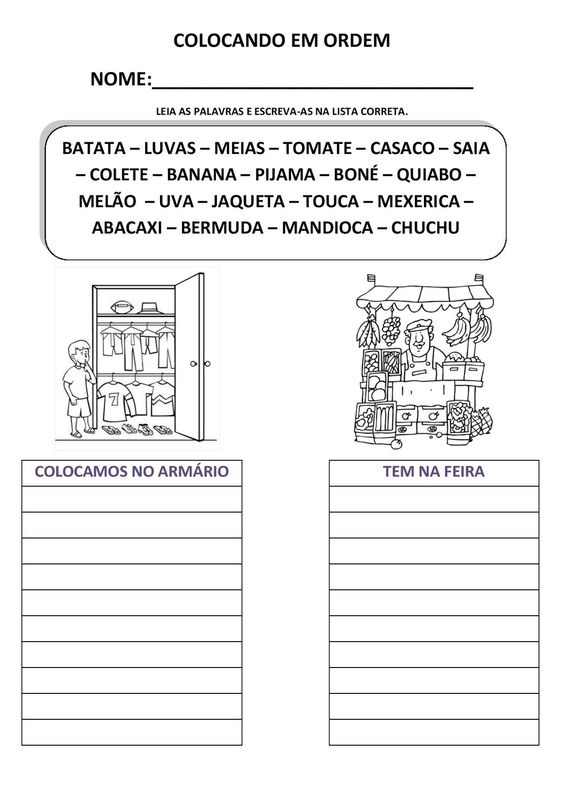 DATA: 01/12/2020ALUNO(A)_________________________________________________DISCIPLINA: CIÊNCIAS -2H AS PLANTAS SÃO SERES VIVOS E POR ISSO, NASCEM, CRESCEM SE REPRODUZEM E MORREM.ENUMERE AS PARTES DA PLANTA:1- RAIZ2- CAULE3- FOLHA4- FLOR5- FRUTO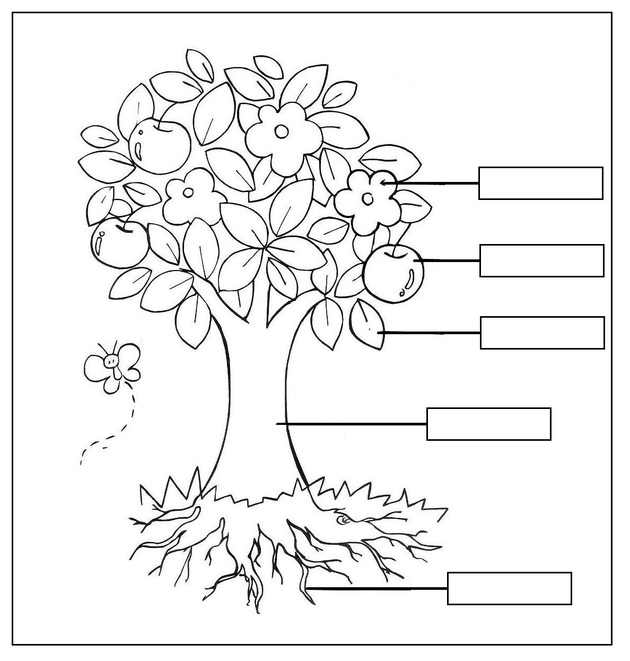 DATA: 02/12/2020ALUNO (A):__________________________DISCIPLINA: MATEMÁTICA -2H- VAMOS PREENCHER O CALENDÁRIO DO MÊS DE DEZEMBRO: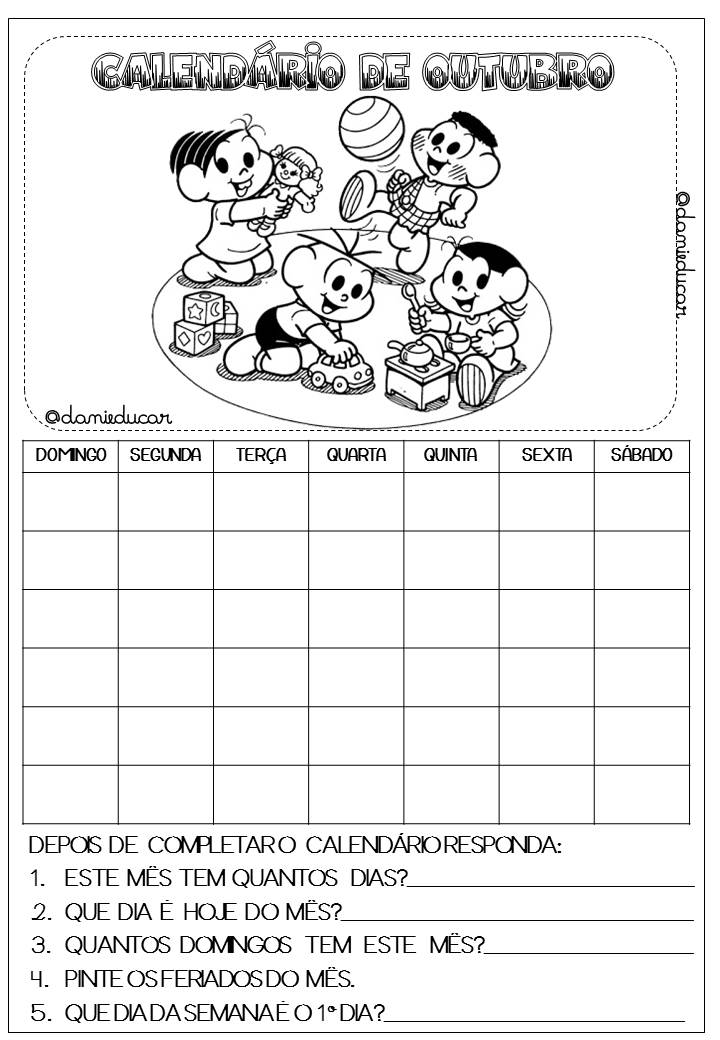 DATA: 03/12/2020ALUNO (A):_______________________DISCIPLINA: GEOGRAFIA/2HCIRCULE O QUE NÃO É NATURAL NESSA PAISAGEM, OU SEJA, FOI CONSTRUÍDA PELAS PESSOAS.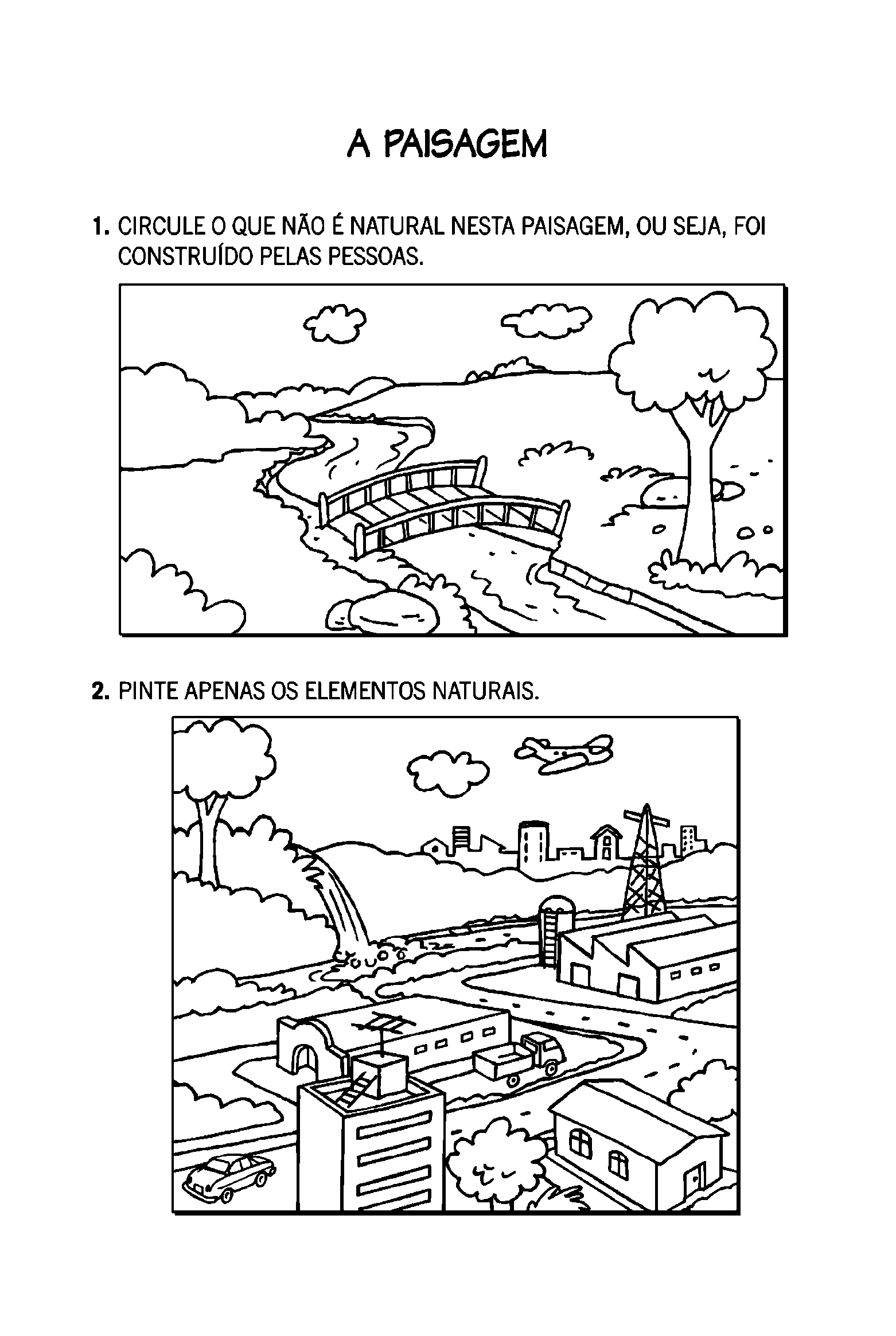 - PINTE APENAS OS ELEMENTOS NATURAIS NA PAISAGEM: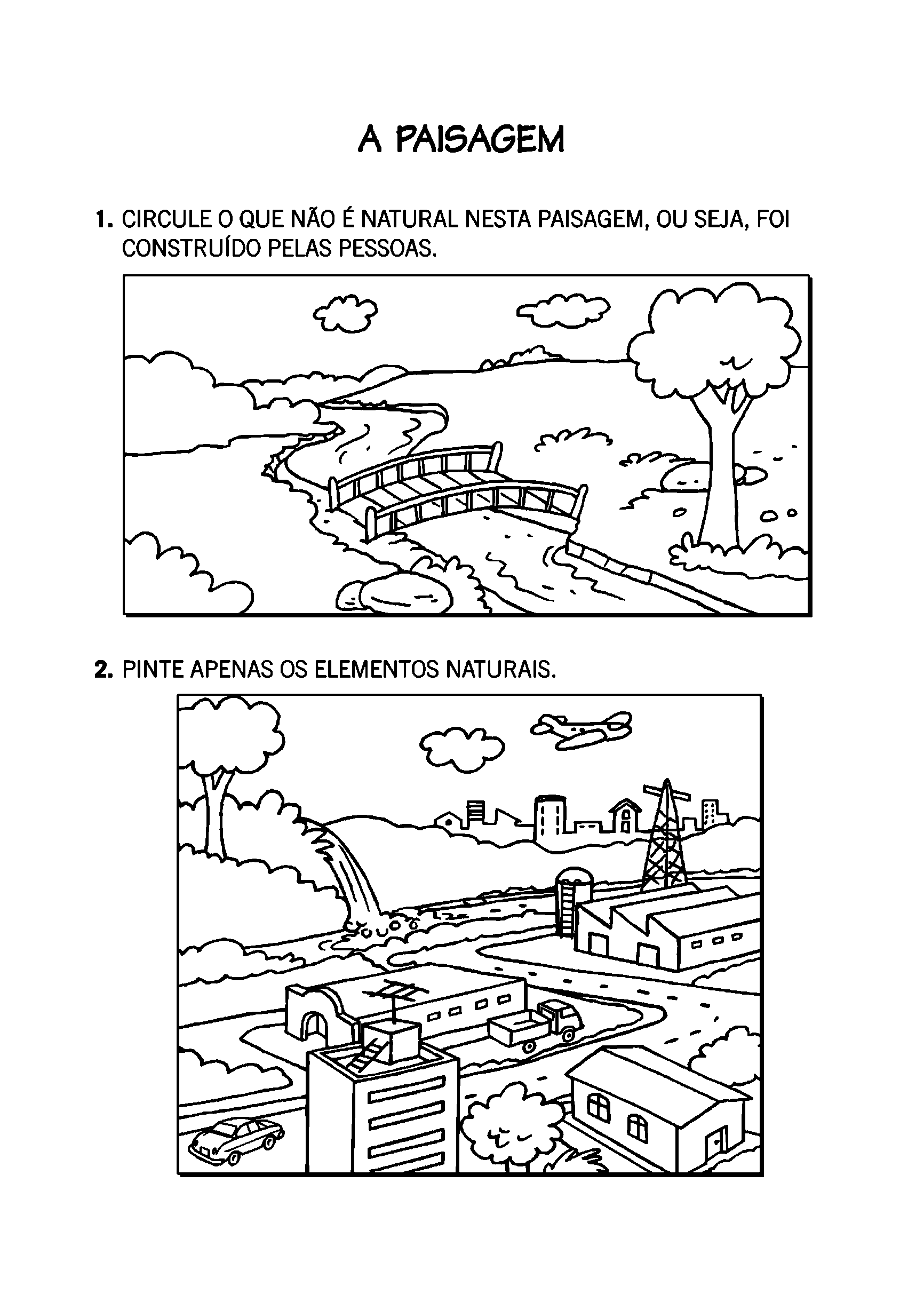 DATA: 03/12/2020ALUNO(A)______________________________________________DISCILINA: HISTÓRIA -2HCOMPLETE QUEM SOU EU: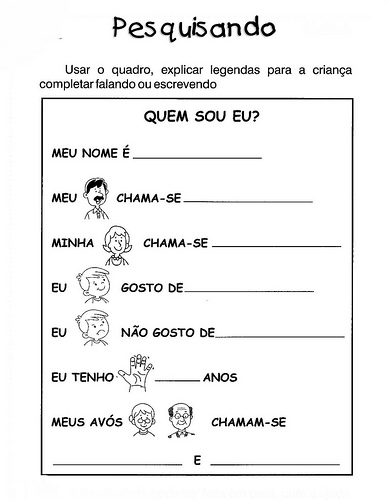 DATA: 07/12/2020ALUNO(A)_____________________________________________DISCIPLINA:PORTUGUES 2HLEIA, CIRCULEM TODAS AS VOGAIS E COPIE NO ESPAÇO ABAIXO O TEXTO.O RATOO RATO ROEU A ROUPA DO REI DE ROMA;ELE ROEU A MEIA ROXA, O SAPATO E A CAPA;ATÉ A BOTA ELE ROEU;AGORA O REI CUIDA DO GATO BIGODE;BIGODE PEGA O RATO PELO RABO E COLOCA NA GAIOLA.FAÇA UM X NA RESPOSTA CORRETA;QUAL É O PERSONAGEM PRINCIPAL DA HISTÓRIA?O QUE O RATO ROEU?QUAL ERA A COR DA MEIA?QUAL ERA O NOME DO GATO?DATA: 07/12/2020ALUNO(A)_____________________________________________           DISCIPLINA: CIÊNCIAS -2H RECORTE AS FICHAS CONTENDO O NOME DAS PARTES DO CORPO HUMANO E COLE-AS NO LOCAL PONTILHADO.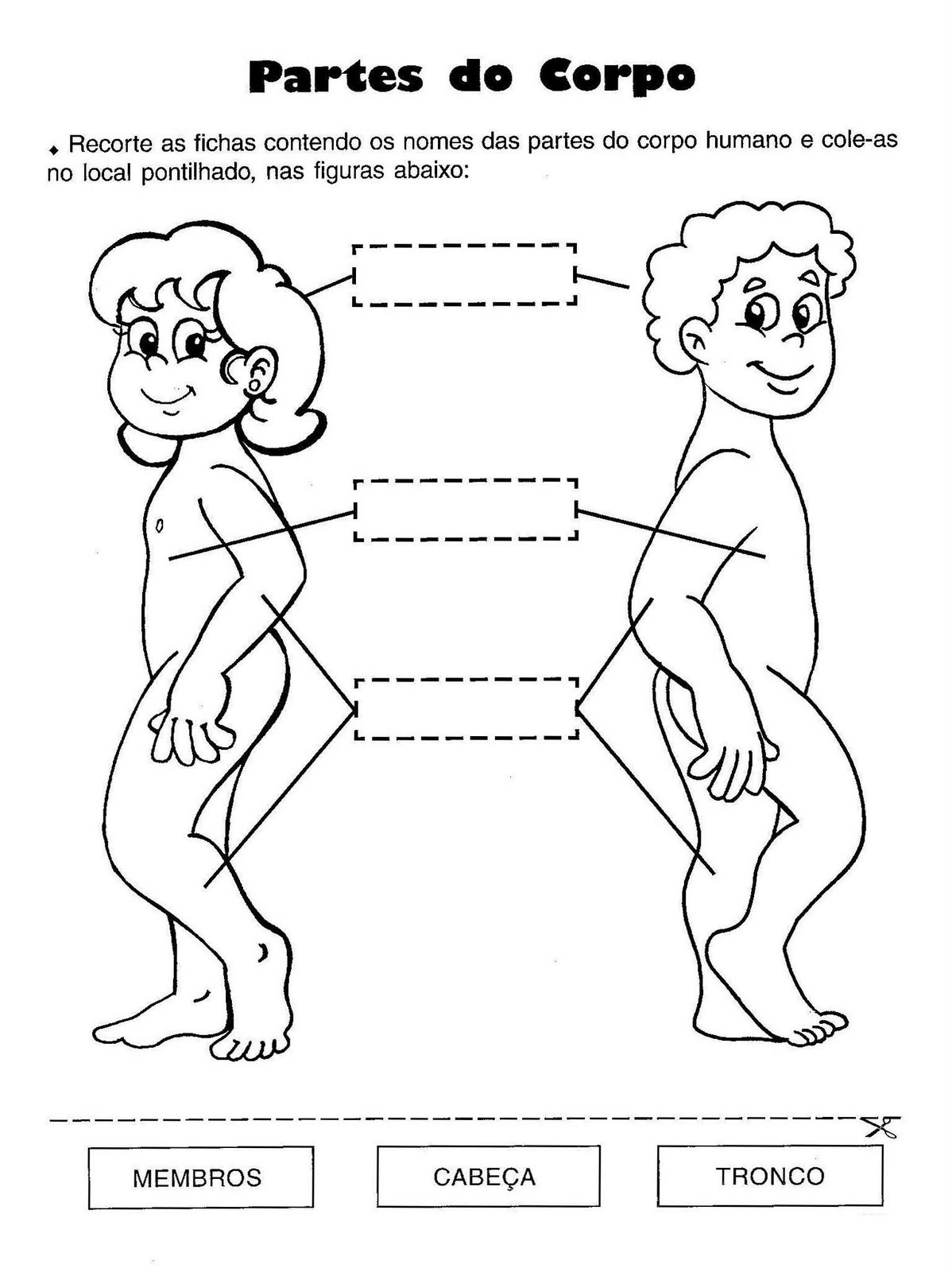 DATA: 08/12/2020ALUNO(A):_________________________DISCIPLINAS: MATEMÁTICA -2HCOM MUITA ATENÇÃO VAMOS RESOLVER AS OPERAÇÕES.ADIÇÃO                                                         SUBTRAÇÃO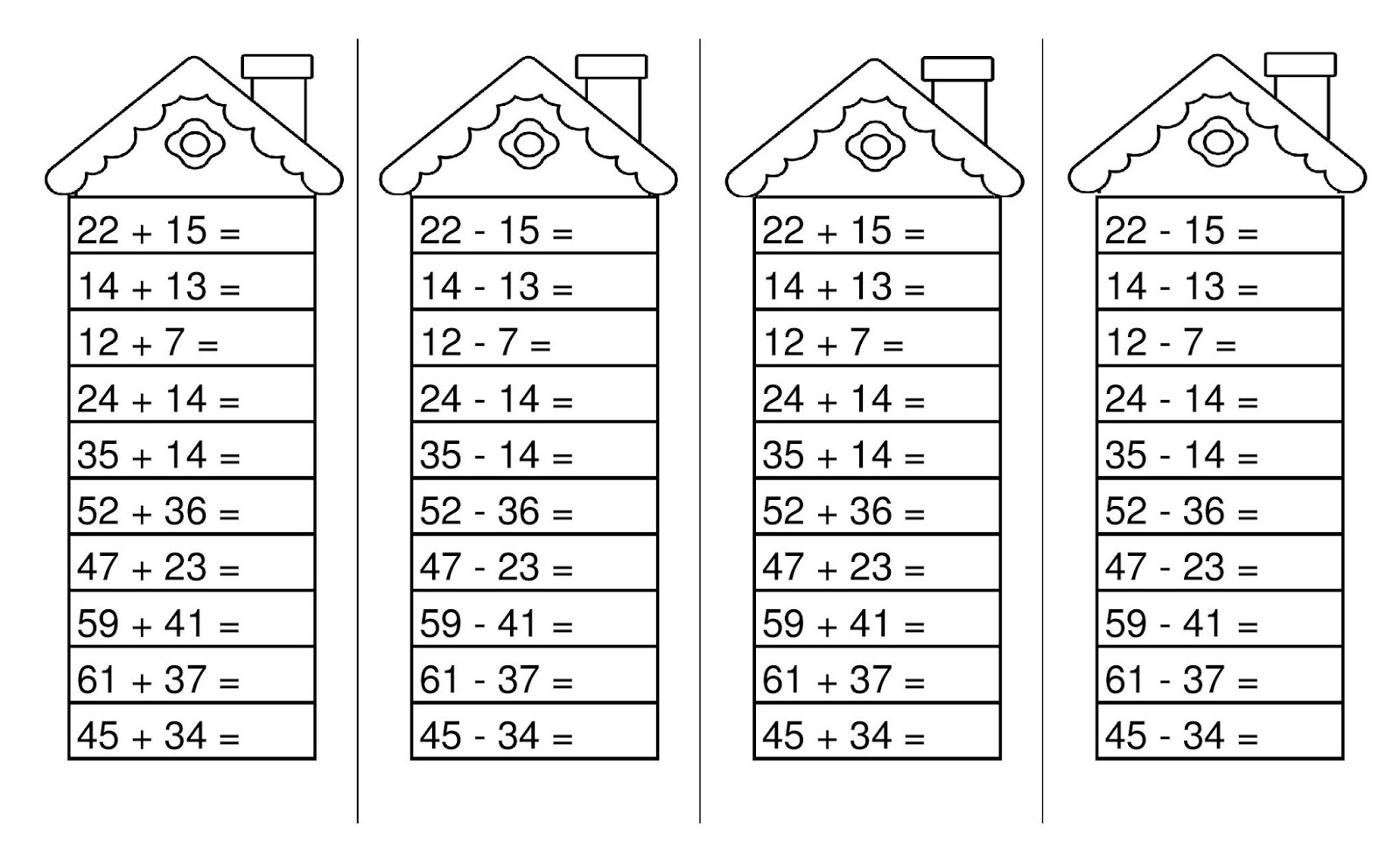 ADIÇÃO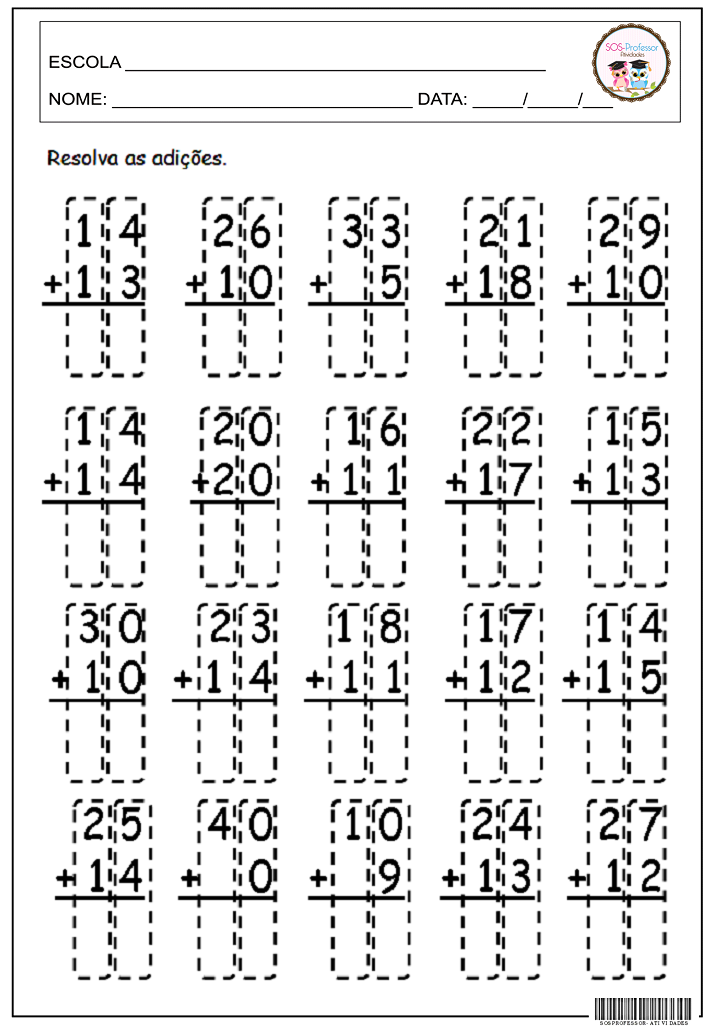 DATA: 09/12/2020ALUNO(A)_______________________________________________DISCIPLINA:GEOGRAFIA 2HVISÃO DO BAIRRO: MOSTRE QUE VOCÊ É UM BOM OBSERVADOR E RESPONDA AS PERGUNTAS: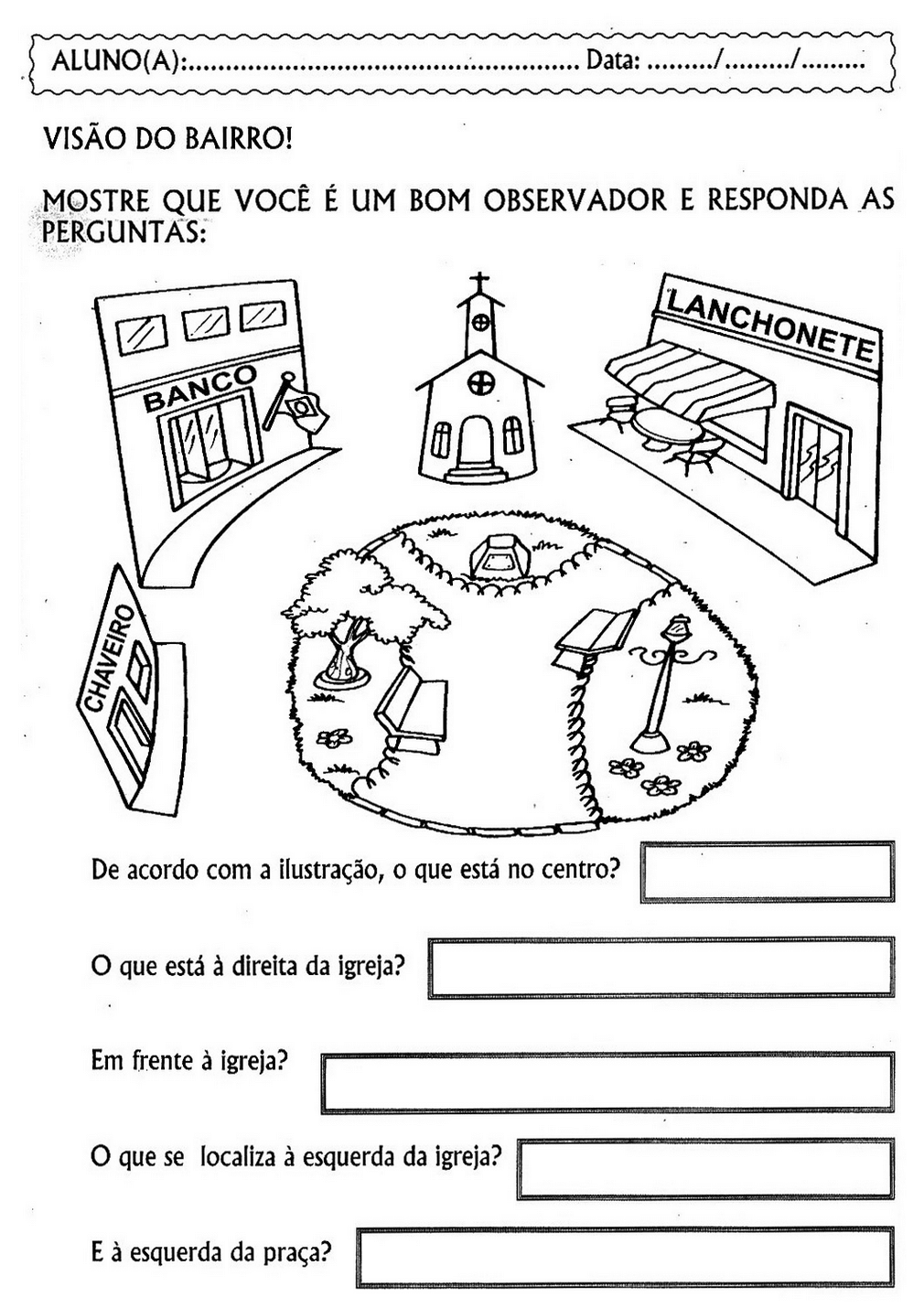 DE ACORDO COM A ILUSTRAÇÃO O QUE ESTÁ NO CENTRO?O QUE ESTÁ À DIREITA DA IGREJA?EM FRENTE À IGREJA?O QUE ESTÁ LOCALIZADO À ESQUERDA DA IGREJA?E À ESQUERDA DA PRAÇA?DATA: 10/12/2020ALUNO(A)______________________________________________DISCIPLINA: HISTÓRIA 2H COMPLETE A CRUZADINHA;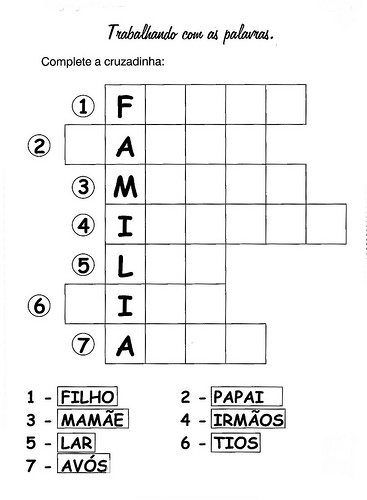 DATA: 14/12/2020ALUNO (A):_________________________________________DISCIPLINA: PORTUGUÊS -2HESCREVA O SEU NOME COMPLETO:QUANTAS LETRAS TEM SEU NOME?QUANTAS VOGAIS TEM NO SEU NOME?QUANTAS CONSOANTES TEM SEU NOME?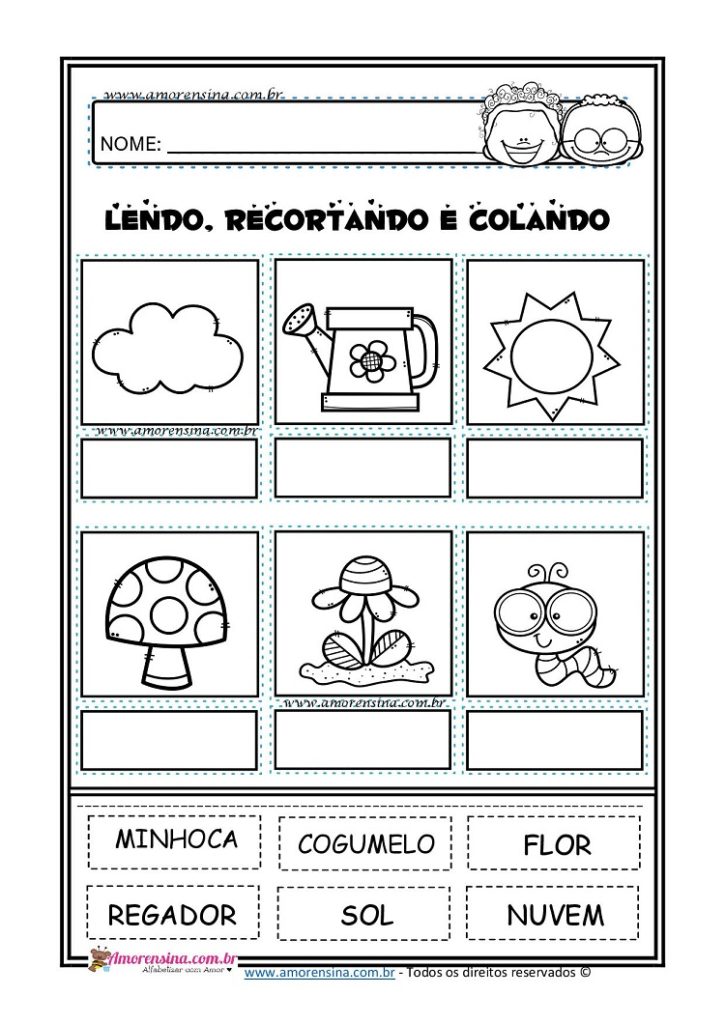 DATA: 14/12/2020ALUNO (A):_____________________________DISCIPLINA: CIÊNCIAS -2H LEIA COM ATENÇÃO O TEXTO CUIDANDO DA TERRA E ESCREVA NA LINHAS A BAIXO.VAMOS CUIDAR DA MÃE NATUREZAPRESERVANDO A VIDA DO NOSSO PLANETA.NÃO DESPERDICEM ÁGUA PARA NÃO FALTAR.SEPARE TODO O LIXO PARA RECICLAR.NÃO DESTRUAM AS MATAS, ÁRVORES E FLORESQUE ENFEITAM O MUNDO COM AS SUAS CORES.NÃO POLUAM O AR ISSO NÃO É LEGALNA CERTA VAI CAUSAR O AQUECIMENTO GLOBAL.VAMOS TRABALHAR NESSA TAREFA URGENTEPARA PRESERVAR O NOSSO MEIO AMBIENTE.------------------------------------------------------------------------------------------------------------------------------------------------------------------------------------------------------------------------------------------------------------------------------------------------------------------------------------------------------------------------------------------------------------------------------------------------------------------------------------------------------------------------------------------------------------------------------------------------------------------------------------------------------------------------------------------------------------------------------------------------------------------------------------------------------------------------------------------------------------------------------------------------------------------------------------------------------------------------------------------------------------------------------------------------------------------------------------------------------------------------------------------------------------------------------------------------------------------------------------------------------------------------------------------------------------------------------------------------------------------------------------------------------------------------------------------------------------------------------------------------------------------------------------------------------------------------------------------NOSSO PLANETA MERECE CUIDADOS,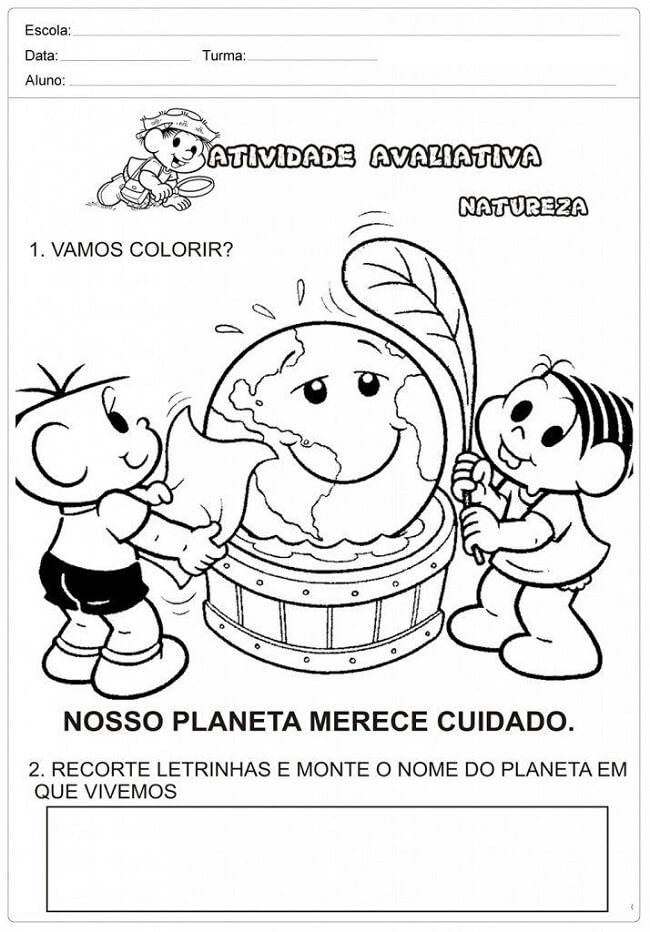 - MONTE COM RECORTE DE LETRINHAS O NOME DO PLANETA QUE NÓS VIVEMOS E COLE.SOMOS TODOS RESPONSÁVEIS PELOS CUIDADOS COM O NOSSO PLANETA.PINTE BEM BONITO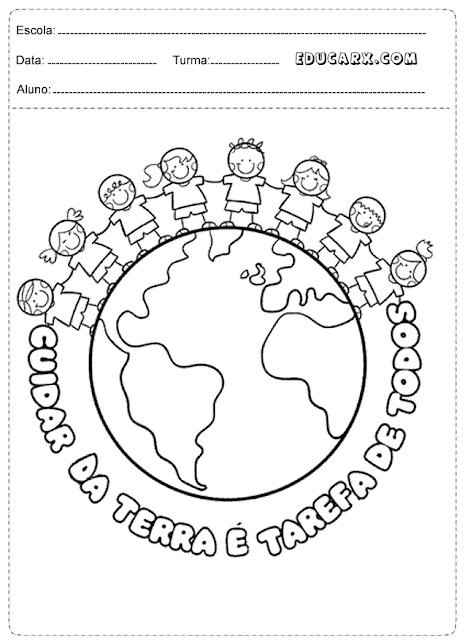 DATA: 15/12/2020ALUNO (A):__________________________DISCIPLINA: MATEMÁTICA -2HCOMPLETE COM OS NÚMEROS QUE ESTÃO FALTANDO:ORGANIZE ABAIXO OS NÚMEROS EM ORDEM CRESCENTE:ORGANIZE ABAIXO OS NÚMEROS EM ORDEM DECRESCENTE:DATA: 16/12/2020ALUNO (A):_______________________DISCIPLINA: GEOGRAFIA/2H- COMPLETE AS CENAS DE ACORDO COM AS PISTAS.* DESENHE UM SOL EM CIMA DA CASA;* DESENHE UMA ÁRVORE DO LADO ESQUERDO DA CASA;* DESENHE MONTANHAS ATRÁS DA CASA;* DESENHE UMA CRIANÇA EM FRENTE DA CASA;* DESENHE UM JARDIM DO LADO DIREITO DA CASA E NA FRENTE DA CASA.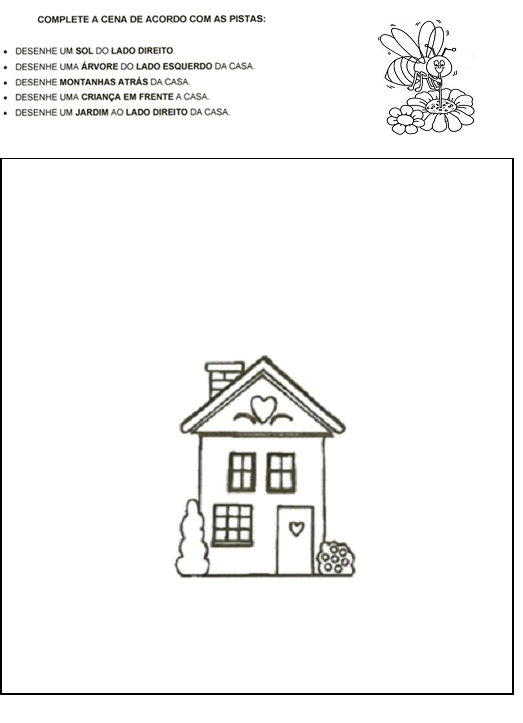 DATA: 17/12/2020ALUNO (A):_________________________________________DISCIPLINA: PORTUGUÊS -2H 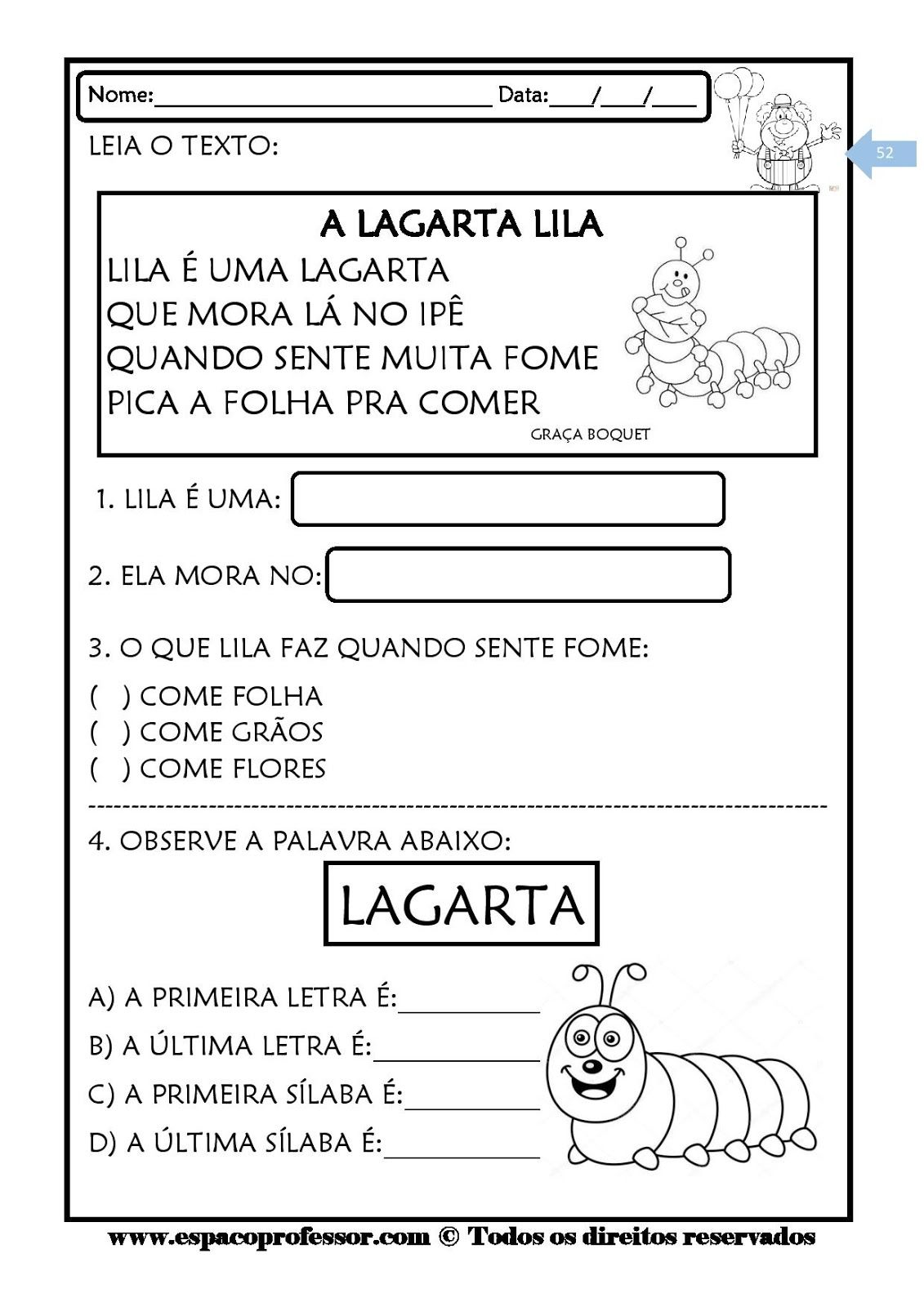 ----------------------------------------------------------------------------------------------------------------------------------------------------------------------------------------------------------------------------------------------------------------------------------------------------------------------------------------------------------------------------------------------------------------------------------------------------------------------------------------------------------------------------------------------------------------------------------------------------------------------------------------------------------------------------------RATOPALÁCIOESCOLAA CARTEIRAA ROUPA DO REIAMARELAROXAFRICOTEBIGODECABEÇATRONCOMEMBROS134710111215171820232628293133374042444849515355576062646668707173757779828486889091939599100100508020304060903010100508020304060903010